Site Visit ReportVisit on Dec 23 2017 by Badrinath G.MRural Development Trust 
Thiruporur, Kancheepuram District 
TAMIL NADU, INDIACLICK THE BELOW LINK FOR THE RDT PROJECT PAGEhttp://www.ashanet.org/projects/project-view.php?p=587 About Rural Development TrustRural Development Trust – (RDT) runs a group of makeshift schools around the construction corridor in Chennai for the children of migrant laborers from Andhra Pradesh and Orissa. Asha Seattle has supported this project since its inception in June 2005.The area between Chennai and Mahabalipuram is dotted with many IT companies and real estate development projects. Behind all those huge buildings is the work of the construction workers. There is a huge demand for low priced labor and the laborers from Andhra Pradesh and Orissa are more than willing to satisfy the demand due to poor conditions and no means of livelihood in their home towns. Many of these families live in sheds provided by the construction companies near the sites. Their living conditions are poor and the children are left behind when the parents go to work. These children are not taken into the local government schools because they know only Telugu and not Tamil. Also, they don’t have Tamilnadu based nativity or residency certificates or ration card that will make them eligible to free schooling in the state.RDT is set up to help these children. The school aims to wean children away from construction labor jobs and juvenile delinquency by providing them with formal education opportunities. To this end, it serves as a bridge school, enabling children to study through classes 1-8 in Tamilnadu, eventually helping them to continue their education in Telugu schools once their parents return to Andhra Pradesh. Photos and Videoshttps://drive.google.com/drive/folders/16h80LrtGxtOXb-b1bzahwH5ZZMT4b39Z?usp=sharingSelected Photos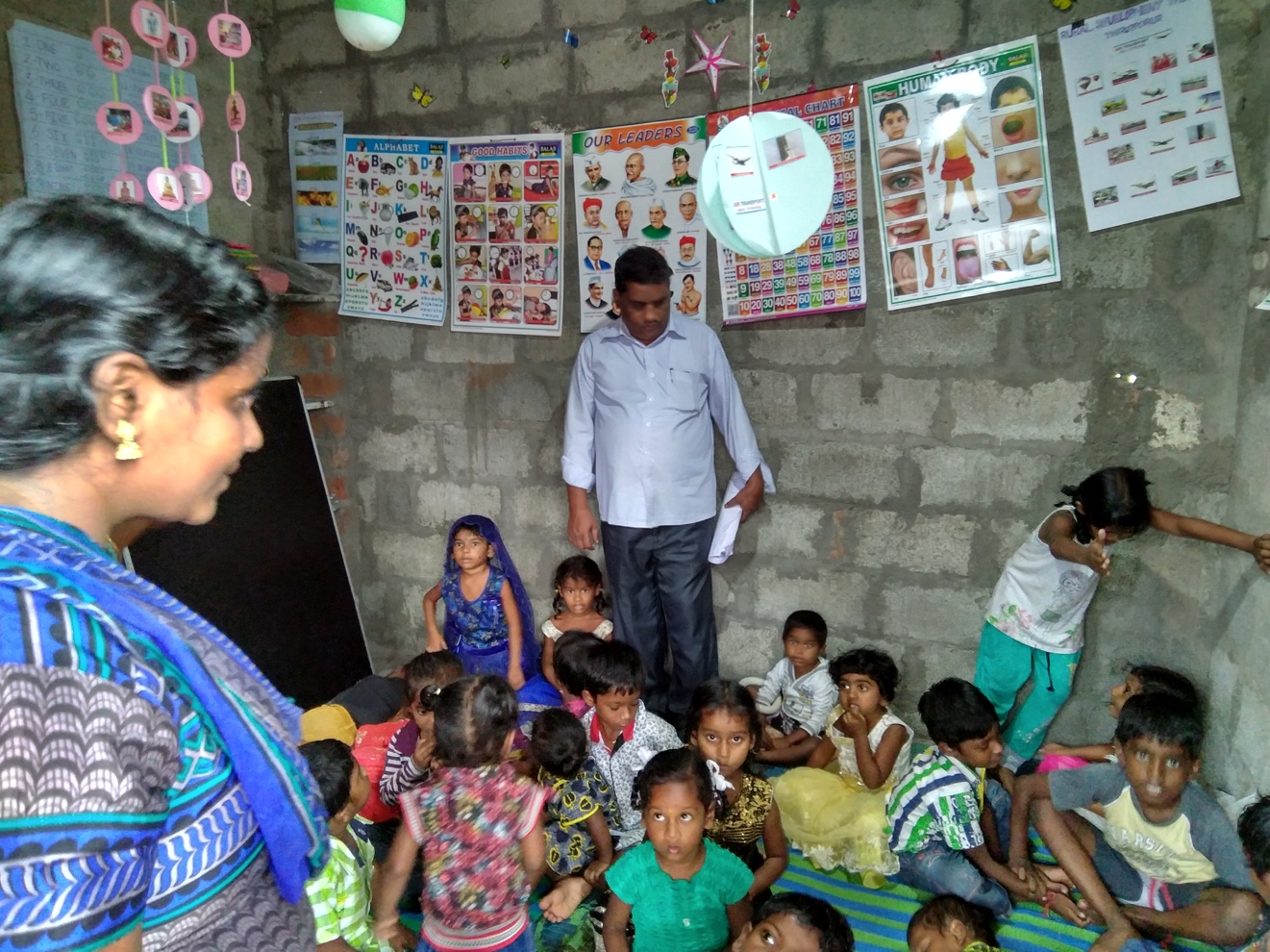 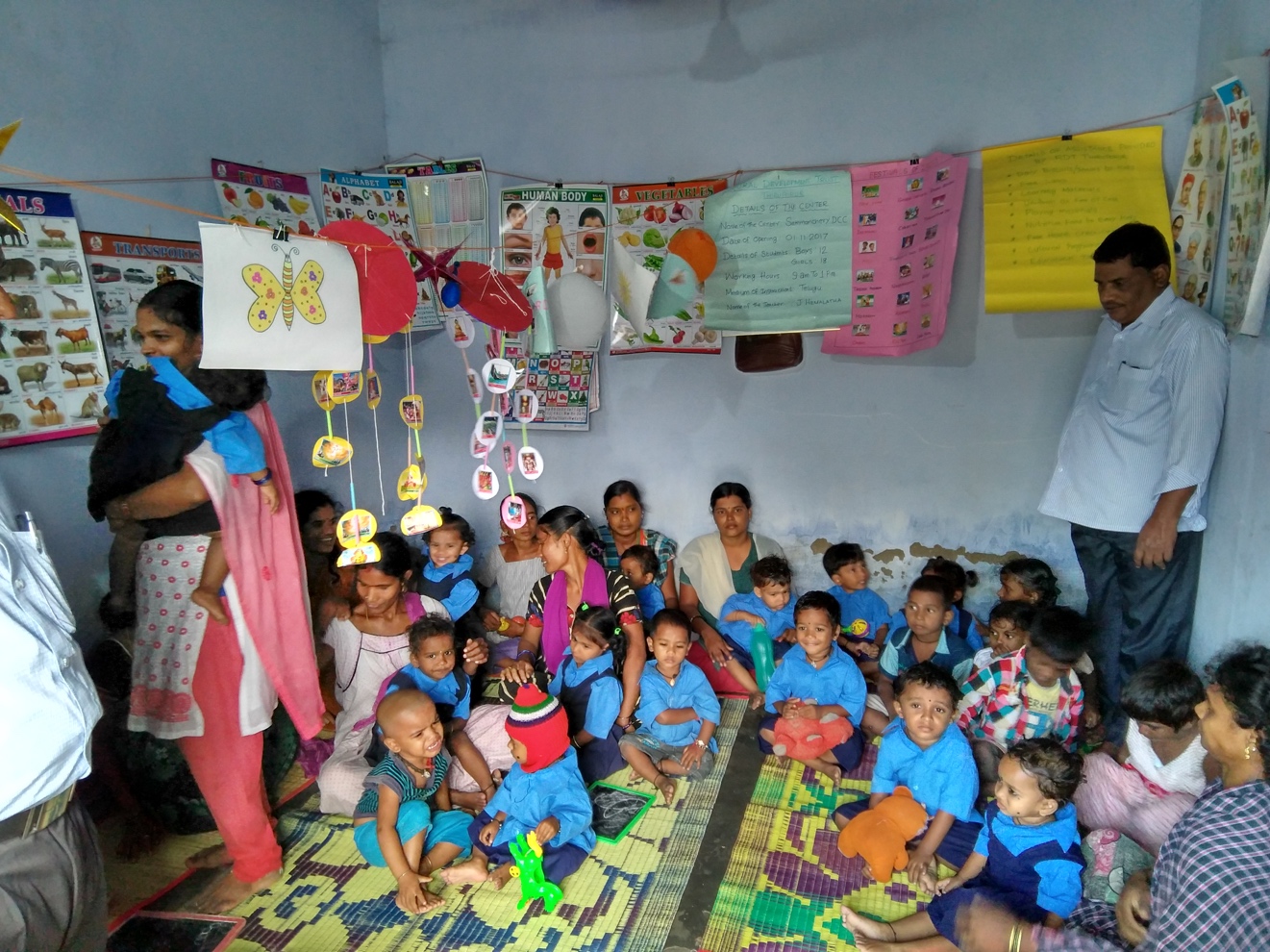 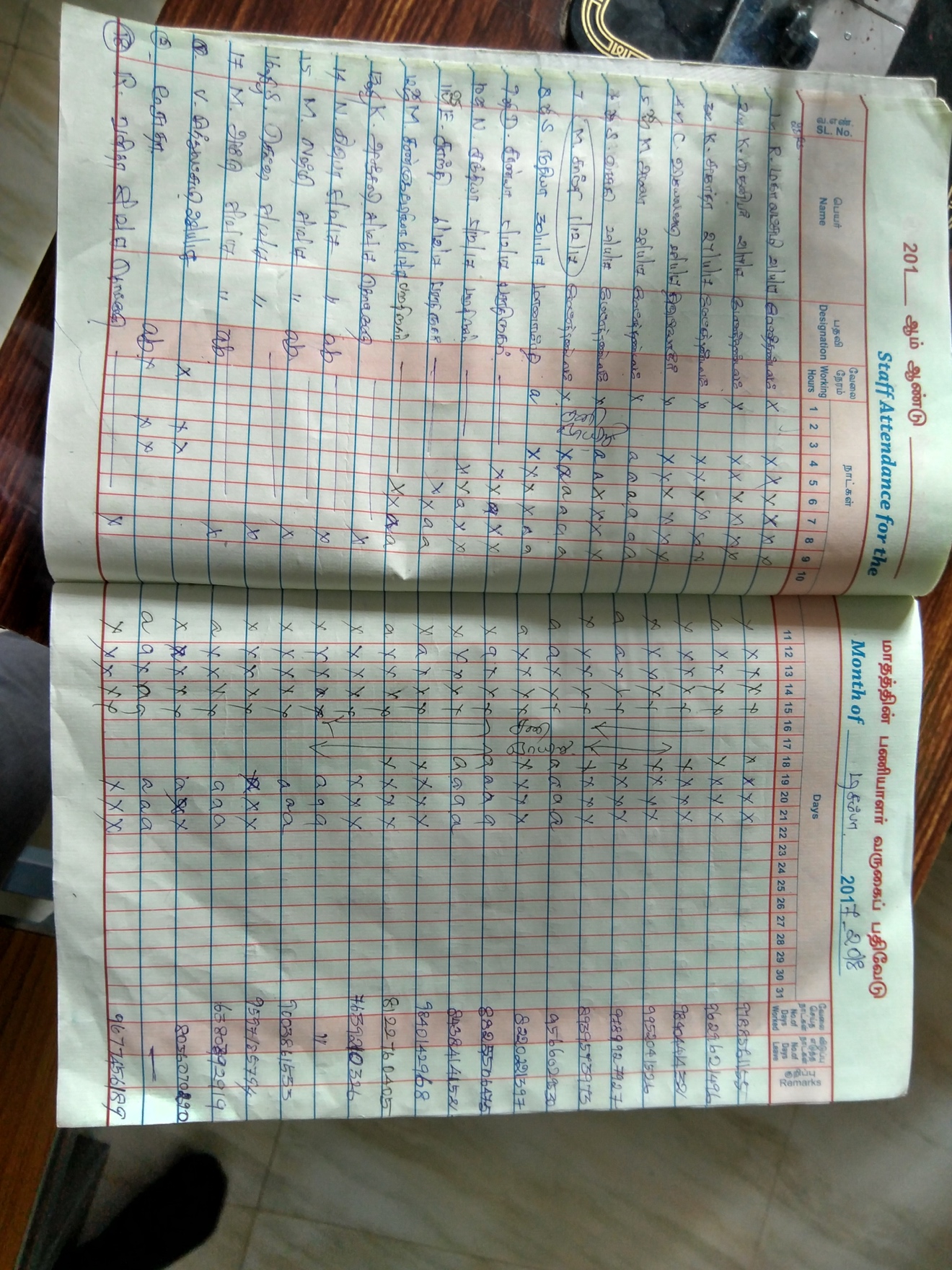 